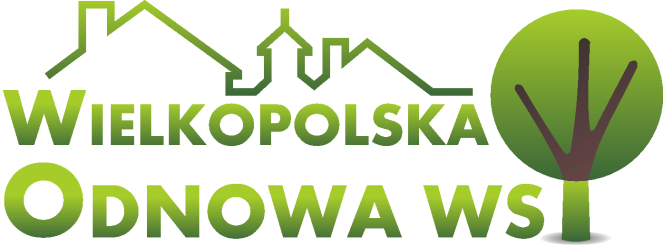 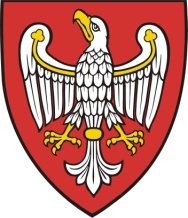               Stowarzyszenie „Z Edukacją w Przyszłość” w Korzeczniku, od 15.08.2020 do 15.11.2020. realizowało projekt „Korzecznik – historia wczoraj i dziś”, współfinansowany przez Samorząd Województwa Wielkopolskiego, w ramach programu Wielkopolska Odnowa Wsi.           W ramach projektu została opracowana i wydana publikacja „Bitwa pod Cieplinami fakty i pamięć” autorstwa prof. Piotra Gołdyna. Integralną częścią publikacji jest legenda, oparta na wspomnieniach, przekazywanych przez kolejne pokolenia mieszkańców. Autorem legendy jest pasjonat historii, emerytowany nauczyciel Szkoły Podstawowej w Korzeczniku, Pan Jerzy Warszewski.          Został również nagrany wywiad z Panem Kazimierzem Niedźwieckim, mieszkańcem Korzecznika, który od wielu lat tworzy ekspozycję poświęconą poległym powstańcom.          Ponadto, wśród dzieci i młodzieży, zostały przeprowadzone trzy konkursy: literacki, plastyczny i fotograficzny. Poniżej przedstawiamy wyłonionych laureatów.  KONKURS LITERACKI ,,Korzecznik wczoraj i dziś"I miejsce: Szymon Kołucki II miejsce: Nadia Strzelecka III miejsce: Wiktoria DzienniakIII miejsce: Agata ŁukasiakKONKURS PLASTYCZNY ,,Powstanie Styczniowe ołówkiem"I miejsce: Nadia Szkudlarek                                                                                                    II miejsce: Anna BuszkaIII miejsce: Wiktoria Dzienniakwyróżnienie: Gabriela Michalakwyróżnienie: Nadia StrzeleckaKONKURS FOTOGRAFICZNY ,,Powstanie Styczniowe w obiektywie"I miejsce: Oliwia Andrzejewska, Wiktoria Dzienniak, Agata ŻurawiczII miejsce: Roksana ZiółkowskaIII miejsce: Gabriela Bagińskawyróżnienie: Anna Buszkawyróżnienie: Mikołaj Andrzejewskiwyróżnienie: Mikołaj Danielewicz Wszystkim uczestnikom konkursów gratulujemy i życzymy dalszych sukcesów.     Poniżej przedstawiamy dokumentację fotograficzną realizowanego projektu.